Hayton and Burnby Parish Councilwww.haytonandburnbypc.co.ukTel: 01430 860867 Mob: 07533639901 Email; c.p.worrall@btinternet.comClerk: Chris Worrall. 26 Chapelfields, Holme on Spalding Moor, YORK. YO43 4DHDear CouncillorA meeting of Hayton and Burnby Parish Council will be held on Thursday 15th May 2014 in Hayton Village Hall, at 7.30pm.  You are summoned to attend, if you are unable to attend, would you please contact me in order that I can record your apologies.Chris Worrall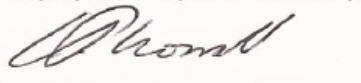 Parish Council Clerk11/05/14Public Session. Welcome and Apologies.75/14 Minutes of meeting held on 17th April 2014. Declaration of Interest.  The Parish Councils Code of Conduct. To record any declarations of interest by any member in respect of items on this agenda.   76/14 Matters arising.Beck Clearance/Drains in Burnby and Hayton. Update. Heritage Projects.  On-going.Ragwort on A1079.  On-going.Highways.Community Projects.77/14 Planning.Erection of 2 no. detached dwellings following demolition of existing dwelling.Ivy Cottage, Town Street, Hayton, East Riding of Yorkshire YO42 1RRApplicant: Concordia Projects Limited.Full planning applied for: Ref 14/00879/PLF (Amended Plans)Decisions.Erection of No.77 dwellings with associated access,parking and hard and soft landscaping.Land at Nine Acres, Burnby LANE, Pocklington, East Riding of Yorkshire for David Wilson Homes.This has been granted.78/14 Accounts.Community Account as of 4th April 2014 £5,616.63Clerks SalaryHMR&C 79/14 Correspondence.East Riding Parish News May issue.Yorswitch posterFitness legacy leaflet.Booklet from Humber local resilience forum.80/14 Councillors Reports.81/14 Date of the next meeting.  